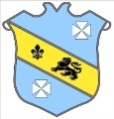 Bruff RFC Underage Rugby Match Fixtures 2015 - 2016Bruff RFC Underage Rugby Match Fixtures 2015 - 2016Bruff RFC Underage Rugby Match Fixtures 2015 - 2016Bruff RFC Underage Rugby Match Fixtures 2015 - 2016Bruff RFC Underage Rugby Match Fixtures 2015 - 2016Bruff RFC Underage Rugby Match Fixtures 2015 - 2016Age GradeAge GradeDateHome TeamAway TeamVenueVenueTimeUnder 18Under 1828 February  2016Bruff RFCVSkibbereen RFCKilballyowenKilballyowen13:30Under 16Under 1628 February  2016Bruff RFCVMidleton RFCDooradoyleDooradoyle13:00Under 15Under 1528 February  2016Bruff RFCVGalbally RFCKilballyowenKilballyowen11:30Under 14Under 1428 February 2016Richmond RFCVBruff RFCGarryowen GreenGarryowen Green11:30